Уважаемые коллеги!Департамент образования области информирует, что 8 апреля 2015 г. в 10.00 будет проходить Всероссийский Урок Победы (далее всероссийский урок). В уроке принимает участие Министр образования и науки Российской Федерации Д.В. Ливанов, а также планируется прямое подключение из городов – героев Москвы, Ленинграда (Санкт – Петербурга), Сталинграда (Волгограда), Севастополя, города воинской славы Курска и города Берлина.Урок будет проводиться в режиме видеоконференцсвязи из ситуационного центра Рособрнадзора.Участие общеобразовательных учреждений региона в уроке предполагается в двух формах:1. Форма урока в режиме онлайн - трансляции определена в регионе для трех точек подключения: - МОУ СОШ № 55 г. Ярославля; - МОУ Кузнечихинская СОШ Ярославского муниципального района; - ГОАУ ЯО «Институт развития образования».В указанных учреждениях урок проводится 08 апреля в 10.00.2. Форма урока в режиме видеозаписи определена для всех остальных общеобразовательных учреждений региона. В указанной форме всероссийский урок может быть проведен в период с 09 апреля по                 24 апреля т.г.Общеобразовательные учреждения, в которых будет проводиться всероссийский урок, самостоятельно определяют состав участников (представители органов ученического самоуправления, участники поискового движения, класс в полном составе и т.д.).Рекомендуем пригласить в студии общеобразовательных организаций ветеранов Великой Отечественной войны, представителей средств массовой информации, а также в случае технических сбоев в онлайн – трансляции предусмотреть варианты активизации обучающихся.Направляем для работы письмо Департамента государственной политики в сфере общего образования Министерства образования и науки России от 23 марта 2015г. № 08-417 «О проведении Урока Победы», в котором даны рекомендации по техническому подключению к уроку в режиме онлайн – трансляции, по организационному обеспечению проведения урока.В настоящее время на сайте Академии повышения квалификации и профессиональной переподготовки работников образования http://www.apkpro.ru/ размещены методические рекомендации по проведению всероссийского урока в общеобразовательных учреждениях-организациях Российской Федерации, посвященного 70-летию Победы в Великой Отечественной войне 2941-1945гг. «Мы внуки войны, победившей фашизм», а также до 13 апреля на сайте Академии будет размещена видеозапись Урока.	В связи с тем, что информация о проведении урока в общеобразовательных организациях региона будет направлена в Министерство образования и науки России, муниципальным органам управления образованием в срок до 28 апреля необходимо направить отчет о проведении всероссийского урока в муниципальном образовании или государственном учреждении в департамент образования области на электронный адрес Костыговой Елены Алексеевны, ведущего специалиста отдела развития общего и дополнительного образования kostygova@region.adm.yar.ru (форма отчета прилагается).	Также информируем, что в рамках исполнения п.3 Раздела III. «Мероприятия по патриотическому воспитанию граждан» постановления Правительства Ярославской области от 08.12.2014 № 1267-п «О праздновании 70-летия Победы в Великой Отечественной войне 1941 – 1945 годов в Ярославской области» в регионе пройдет областной урок «Над гранитной плитой вечный свет негасим…», посвященный 70-летию Великой Победы. Урок проводится в период с 20 апреля по 08 мая т.г. 	Дату проведения урока муниципальный орган управления образованием (общеобразовательная организация) определяет самостоятельно.	С целью проведения областного урока специалистами ГОАУ ЯО «Институт развития образованием» разработаны методические рекомендации, которые размещены на сайте ГОАУ ЯО ИРО http://www.iro.yar.ru/index.php?id=1199 	При проведении уроков (всероссийского и областного) департамент образования области рекомендует использовать культурно-образовательный потенциал школьных, государственных музеев, библиотек, школ-искусств, иных учреждений культуры, а также пригласить на уроки, внеклассные мероприятия ветеранов Великой Отечественной войны, тружеников тыла.	Все указанные методические рекомендации, видеозапись всероссийского урока департамент образования области рекомендует использовать при проведении занятий, внеклассных мероприятий в государственных профессиональных организациях.Приложения: Письмо Департамента государственной политики в сфере общего образования Министерства образования и науки России от 23 марта 2015г. № 08-417 «О проведении Урока Победы» на 8 л. в 1 экз.Форма отчета о проведении в общеобразовательных организациях Урока Победы(4852) 40-08-63Приложение 2Форма отчета о проведении в общеобразовательных организациях Урока ПобедыРуководитель МОУО/Руководитель ГО интернатного типа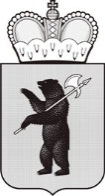 ДЕПАРТАМЕНТ ОБРАЗОВАНИЯЯРОСЛАВСКОЙ ОБЛАСТИСоветская ул., д. . Ярославль, 150000Телефон (4852) 40-18-95Факс (4852) 72-83-81e-mail: http://yarregion.ru/depts/dobrОКПО 00097608, ОГРН 1027600681195,ИНН / КПП 7604037302 / 760401001__________________№______________На №           от           Руководителям муниципальных органов управления образованиемРуководителям государственных образовательных организацийО проведении Всероссийского и регионального Урока ПобедыДиректор департаментаИ.В. Лобода№ПоказателиОписание1Количество образовательных организаций, в которых проведен Урок Победы2Общее количество образовательных организаций в Ярославской области3Доля от общего количества образовательных организаций в Ярославской областиРассчитывается автоматически4Наименование общеобразовательных организаций, которые приняли участие в Уроке Победы 8 апреля 2015 г. в режиме онлайн5Текстовая часть отчета (в свободной форме описательного характера) о проведении в общеобразовательных организациях тематических уроков, посвященных 70-летию Победы в ВОВ, 70-летию битвы за Берлин (письмо Минобрнауки России от 26 июня 2014г. № Нт-694/08)6Текстовая часть отчета (в свободной форме описательного характера) об использовании культурно-образовательного потенциала музеев, библиотек, школ-искусств, иных учреждений культуры при организации тематических уроков, посвященных 70-летию Победы в ВОВ